8-cабақ. «Интернетпен бірге жарасымды ғұмыр кешу»Кіріспе:  Бұл сабақта жеке бас деректерін қалай қорғауға болатынын, жеке емес ақпараттық қалай жекеге айналатынын және интернетте дербес деректерді қадағалаудың қандай қиын екенін қарастыратын боламыз. Сонымен қатар, интернет-гигиенаның негізгі ережелерімен таныс боласыздар.  Слайд №Слайд мазмұныМәтінКадр сыртындағы мәтінСлайд 1тақырыпВидеоқатар:Мектеп, оқушылар, сайт, қастық ойлаушы адамдар, сайтқа кіру мүмкін емес.Достарыңызбен бірге мектептің сайтын жасадыңыз делік. Сайт өте көркем әрі қазіргі заманға лайықты жасалған. Сіз бұған көп уақыт жұмсадыңыз. Сайтқа мектептің оқушылары мен басқа да адамдар тіркелеуі үшін сіз көп күшіңізді салдыңыз. Сайт қызықты болуы үшін өзекті мәліметтермен толтырдыңыз. Күтпеген жерден бөтен біреулер сіздің сайтыңызды бұзып, ішіндегі барлық баптаулардың тас-талқанын шығарды. Тіпті, сайтқа кіре алмай қалдыңыз. Мұндай сәтте қандай күйде боласыз?Слайд 2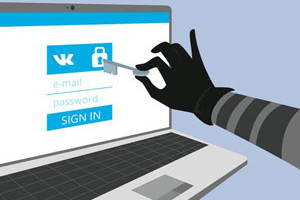 Күн сайын мыңдаған сайттарға шабуыл жасалатыны туралы жаңалықтардан оқыңдыңыз. Олардың арасында биржа, банктер, трансұлттық корпорациялар, ФБР, NASA,  Пентагон және Ақ үйдің сайттар бар. Бұл сайттар қауіпсіздіктің электронды жүйелерімен өте жақсы қорғалған. Осыларды ескерсек, сіздң әлеуметтік желілердегі парақшаларыңызды бұзу өте-өте оңай. Бәлкім, сіз немесе сіздің жақындарыңыздың бірі бұл проблемаға кездескен де болар? Парақшада тіркелген кезде өзіңіз енгізген сіздің дербес деректеріңіз бар.  Оны қаскүнемдер өздерінің арам мақсаттарында пайдалануы мүмкін. Слайд 3Дербес деректер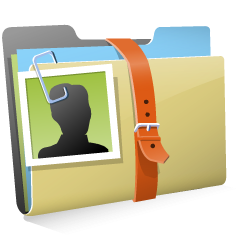 Дербес деректер– нақты бір жеке тұлғаға қатысты кез келген ақпарат. Оған:- тегі, аты, әкесінің аты;- туған жылы, айы, күні және туған жері,- мекен-жайы, отбасылық және әлеуметтік жағдайы, мүлкі, білімі, мамандығы, кірісі және жеке басқа қатысты басқа да ақпарат. Мысалы, төлқұжат деректері, қаржылық тізімдеме, медициналық карта, туған жылы, биометрия. Слайд 4Сіз қандай да бір сайттардың материалдарын көру үшін тіркелгенде, әлеуметтік желілерде жаңа аккаунт ашқанда сіз форма толтырасыз. Кейде бұл тармақтардың кейбіреуі болмауы мүмкін.  Алайда, өзіңіздің дербес деректеріңізді желіде енгізген кезде, ары қарай бақылауда ұстай алмайтыныңызды ұмытпауыңыз керек. Заманауи адам техникалық құрылғылардың адамдар туралы деректерді жинайтын және өңдейтін технологияларынан жасырына алмайды. Сондықтан, дербес деректерді жариялағанда қарапайым ережелерді есте ұстаған абзал. Слайд 5Қорғау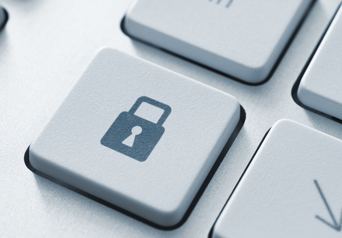 Дербесдеректерді қорғайтын құралдар туралы ақпаратОнлайн-ресурстар мен қосымшалардағы аккаунтарыңызды бөтен адамдардан қорғау үшін сенімді құпиясөздер енгізу керек.Жекешелендіретін баптаулардан (настройки приватности) сіздің әртүрлі онлайн-ресурстарда жарияланған дербес деректеріңізді бөтен қолданушылардың көре алмайтындай қылуға болады. Дербес деректерді басқару ережелері сізге интернетте жарияланған дербес деректердің сіздің желідегі беделіңізге қалай әсер ететінін түсінуге көмектеседі.Интернетте дербес деректеріңізді жазбас бұрын, ресурстың алаяқтардың қолымен жасалған жалған парақша еместігіне көз жеткізіңіз. Слайд 6Интернет-қауіп-қатерлерИнтернет (жаһандық компьютерлік желі) қазіргі уақытта әлемнің 150-ден астам еліндегі 15 миллионға жуық абонент, желінің көлемі ай сайын 7-10 % артып отыр. Бұрын Дүниежүзілік желі файлдар жіберу мен электронды пошта арқылы хат алмасу үшін қолданылатын. Қазір Интернеттің көмегімен күрделі мәселелер шешіледі, Интернет өте танымал. Алайда, Интернеттен төнген қауіп-қатер өте көп. Пауза 5 секЕгер Интернет-гигиена ережелерін бұлжытпай орындайтын болсаңыз, онда қауіп-қатерден қорғануға болады. Слайд 7Интернет-гигиенаИнтернет-гигиена деген не?Денсаулықты қоршана ортада тіршілік ететін вирустар мен бактериялардан қорғауға мүмкіндік беретін ережелер гигиена деп аталатынын білесіз. Біз кішкентай кезімізден бастап гигиенаны сақтауға (тіс тазалау, тамақтанар алдында қол жуу, жеміс-жидектерді жуып жеу) дағдыландық.Интернетте де вирустар мен басқа да қатерлерден зардап шегуге болады. Одан денсаулыққа зиян келмесе де, адамның жан- дүниесіне, көңіл-күйіне, ақшасына жағымсыз әсерін тигізеді. Біз кішкентай кезімізден бастап жеке бас гигиенасы ережелерімен танысамыз. Сондықтан да, кез келген қолданушы желіде интернет-гигиена ережелерін  бұлжытпай орындауы керек. Қолданушы қауіпсіздігі 99% интернет-гигиенаға байланысты. Адам жоғарғы технологиялардың баса көктеп кіруінен өзбетінше қорғана алмауы мүмкін. Сондықтан, интернет сервистер қолданушыларының қауіпсіздігін келесі құралдардың көмегімен сақтайды:  Слайд 8Интернет-гигиенаның негізгі ережелері Құпия сөздер (интернетте қорғау қызметін атқарады, ол сіздің жеке ақпаратыңызды бөтен адамдардан қорғайды)Құпиясөздің не екенін барлығымыз білеміз. Ал, оларды қалай пайдалану керектігі туралы қазір айтамыз:Құпиясөзді ешқашан ешкімде жібермеңіз және айтпаңыз;Құпиясызді блокнотыңызға немесе сенімді арнайы бағдарламаға жазып қойыңыз.Ешқашан (!) ешқандай формада (!) құпиясөзді электронды поштаңызда сақтамаңыз. Барлық құпиясөздерді, жасырын кілттерді, құпия сұрақтарға жауаптарды және т.б. жазуға блокнот арнаған дұрысырақ. Барлық құпиясөздеріңіз оңай болмасын! Яғни кемінде 11 символдан тұрсын, араларына міндетті түрде сандарды қосыңыз. Құпиясөздерді жиі өзгертіп тұрыңыз. Ең болмағанда, жылына бір рет болсын ауыстырыңыз. Құпиясөздің «әдемі», «ыңғайлы», «есте сақтауға оңай» екеніне қарамаңыз. Құпиясөзді электронды поштаңызға қарай қоймаңыз. Көптеген сервистер қолданушы құпиясөзді ұмытып қалған жағдайда, қолдау қызметі оның электронды поштасына жібереді. Қастандық жасағасы келгендер бір сәтте-ақ сіздің электронды поштаңыз арқылы барлық құпиясөздеріңізге ие болып алуы мүмкін. Көпшілікке арналған немесе біреудің компьютерін қолдансаңыз, міндетті түрде «Историяны» тазалаңыз!Слайд 9Интернет-гигиенаның негізгі ережелері Қайта қалпына келтіру құралдары (құпия сұрақтар, қосымша пошта жәшігі, ұялы телефон нөмері. Құпия сөзді есіңізге түсіре алмағанда қайта қалпына келтіруге болады, ол үшін сіз телефон нөмеріңізді жазуыңыз керек.Құпия сөзді ұмытып қалсаңыз, құпиясөзді қайта қалпына келтіру құралдарымен байқап жұмыс істеңіз. Электронды поштаңызды емес, телефон номеріңізді көрсетіңіз. Слайд 10Интернет-гигиенаның негізгі ережелері Қырағы, сақ болыңыз! СПАМ деген өте қауіпті!Желіде ештеңені бұзбайтын алаяқтар да көп. Олар сіздің поштаңызды хат жібереді. Хатта  сізге алыстағы жақыныңыздан мұра қалғанын, оны алу үшін сілтеме арқылы өтіп, картаңыздың деректерін жазуыңызды немесе мұраны рәсімдеу үшін ақша аударуыңыз керек деп жазылады.  Мұндай алаяқтардың қақпанына түстеу үшін міндетті түрде сайтқа кірудің қажеті жоқ. Жалпы, мұндай күмәнді сілтемелерді ашпаған жөн. Слайд 11Интернет-гигиенаның негізгі ережелері Киберқатерлерден қорғану.Зиян келтіретін бағдарламалардан қорғану үшін әрдайым жаңарып тұратын кешенді бағдарламаларды қолданыңыз.Антивирусты уақтылы жаңартуды әдетке айналдырыңыз. Компьютеріңіз бен кез келген флешканы вирусқа тексеріңіз. Зиян келтіретін бағдарламалар компьютерде жасырынып жылдап сақталып тұра береді. Бір күні сіздің маңызды ақпаратыңызды жоқ қылып жібереді. Слайд 12Интернет-гигиенаның негізгі ережелері Есіңізде болсын, тегін бағдарламалар қауіпті болуы мүмкін. Сенімсіз, күдікті сайттардан тегін бағдарламаларды жүктемеуге тырысыңыз. Ондай бағдарламалармен жұмыс жасағанда да абай болған жөн. Ондай бағдарламаларме бірге (немесе соның кейпінде) сіз вирус немесе шпиондық бағдарламаны жазып аласыз.  Слайд 13https://www.youtube.com/watch?v=FjGJjJ-ddrw&list=PLeACsCPrcY3CfKKo75y98FvsUCvv2FDK9&index=10&t=4sСонымен, Интернеттегі қауіпсіздік ережелерін түйіндейік. Ары қарай видеоСлайд 14 «Геолокация» сөзі гректің «жердің беткі қабаты» деген мағына беретін «гео» сөзінен және ағылшынша ««location» «орналасқан жер», «позиция» деген сөздерінен құралған. Бұл – радиосигналдар арқылы объектінің тұрған жерін анықтауға арналған үрдіс.  Соңғы жылдары бізге бұрындары беймәлім болған сөздер қолданысқа еніп кетті. Соның бірі – геолокация. Бұл сөзді бұрын әскери адамдар, теңізшілер, ұшқыштар секілді кейбір мамандықтың өкілдері ғана қолданған. Қазір бұл сөз күнделікті өмірде, интернетте  жиі қолданылады. «Геолокация» сөзі гректің «жердің беткі қабаты» деген мағына беретін «гео» сөзінен және ағылшынша ««location» «орналасқан жер», «позиция» деген сөздерінен құралған. Бұл – радиосигналдар арқылы объектінің тұрған жерін анықтауға арналған үрдіс.  Слайд 15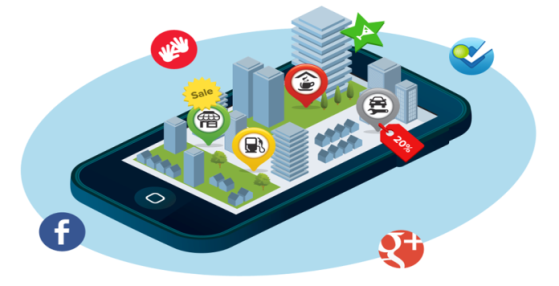 Бізді тұрған жерімізді белгілеп, интернетке сурет жүктеген кезде бақылауды жоғалтып алғанымызды байқамай қаламыз. Негізгі қауіп-қатер геолокациямен ұқыпсыз жұмыс істеуден келіп туындайды. Желіге жүктелген кез келген ақпарат өзіңізге таяқ болып тиюі мүмкін. Алаяқтар уақтыңызды қалай өткізетініңіз туралы ақпараттан сіздің хоббиіңіз, қызығушылықтарыңыз туралы біліп, соны өз мақсаттарында пайдаланады. Біз бұл туралы алдын-ала ойланбағандықтан, мұндай жағдайларға кезіккенде адам не істерін білмей қалады. Сондықтан, сіздің бос уақтыңызды қалай өткізетініңіз секілді жеке ақпаратты желіге жазбастан бұрын, оның болуы мүмкін салдарын жақсылап ойланыңыз.Геолокацияның артықшылықтары: ол практикада кең қолданылады. Геолокация – жұмыс барысында, мәселен аймақтарда жол табу үшін, бағытты жоғалтып алмас үшін қолданатын мамандық иелері үшін таптырмас құрал.  Слайд 16Қарапайым адамдар геолокация көмегімен:Бөтен аймаққа барғанда өзінің тұрған жерін анықтай алады, баратын жеріне қалай жетуге болатынын біле алады;Бейтаныс қалаға келгенде тез бейімделе алады, өзіне қажетті ұйымдарды, мекемелерді, дүкендерді, кафе мен мейрамханаларды, мұражайларды, саябақтарды, қоғамдық көлік аялдайтын аялдамаларды және т.б. таба алады.Автокөлігі тұрған жерді таба алады. Бұл – көлікті ұрлап кеткен жағдайда өте пайдалы дүние. Ұрланған немесе жоғалған электронды гаджеттерді: телефон, планшет және т.б. табуға көмектеседі.Тасымалдап жатқан жүктерін, жіберген заттарының қайда келе жатқанын қадағалауға мүмкіндік береді.  Слайд 17Түйін:Интернетте біз өзіміздің дербес деректерімізді өзіміз жариялаймыз және олардың ары қарай пайдаланылуын қадағалай алмаймыз;Дербес деректерді қорғаудың түрлі әдіс-тәсілдері бар; Интернетпен жұмыс жасағанда интернет-гигиена ережелерін пайдаланған жөн. Сонымен, бұл сабақта Интернетте өзімізді қалай қорғауға болатыны туралы қысқаша айттық.Дербес деректерді қалай қорғауға болатынын, интернет-гигиена ережелерін қалай пайдалану керектігін талқыладық. 